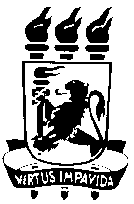   DE PERNAMBUCO DE  E  HUMANASRELAÇÃO DE CANDIDATOS E PROVA DE IDIOMAS A FAZERCANDIDATOPROVA DE IDIOMASANTONIO DE ODILON BRITO MADUREIRAINGLÊSARTHUR HENRIQUE VIEIRA DE ALBUQUERQUEINGLÊSBARBARA SUELLEN DE MORAIS BARACHOINGLÊSCORRINA OLIVEIRA ARRUDAINGLÊSDALTON ERICK DA SILVA SANTOSINGLÊSDIEGO CASTRO RABELOITALIANOEDSON DE OLIVEIRA SILVAITALIANOEDSON GONÇALVES DA SILVAITALIANOEVELYN MICHELINE GOMES FERREIRAINGLÊSFILIF NAMBERAINGLÊSGLESCIKELLY HERMINIA FERREIRAINGLÊSJOAQUIM CERQUEIRA FORTES PERESINGLÊSJOSEILDO INÁCIO DOS SANTOSINGLÊSMARIA ISABEL DO COUTO SOARESINGLÊSMAXIMILLAN DE S. SALESINGLÊSNATÁLIA TEIXEIRA RODRIGUESINGLÊSRYCHARD KLYSMAN DE ARRUDA CINTRAINGLÊSSHARLON SANTOS DE LUCENAINGLÊSTAÍS DA SILVA BRASILITALIANOTHALLYSSON DOUGLAS DA SILVAINGLÊSTHIAGO DA SILVA PAZDISPENSADOTIÊ FELIXINGLÊS